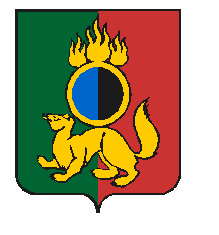 АДМИНИСТРАЦИЯ ГОРОДСКОГО ОКРУГА ПЕРВОУРАЛЬСКПОСТАНОВЛЕНИЕг. ПервоуральскОб обеспечении пожарной безопасности в лесах городского округа Первоуральск в 2022 годуВ соответствии с Лесным кодексом Российской Федерации, Федеральными законами от 21 декабря 1994 года № 69-ФЗ «О пожарной безопасности», № 68-ФЗ                              «О защите населения и территорий от чрезвычайных ситуаций природного и техногенного характера», постановлением Правительства Российской Федерации от 16 сентября 2020 года № 1479 «Об утверждении Правил противопожарного режима в Российской Федерации", законом Свердловской области от 15 июля 2005 года № 82-ОЗ «Об обеспечении пожарной безопасности на территории Свердловской области», распоряжением Правительства Свердловской области от 02 марта 2022 года № 87-РП «Об обеспечении пожарной безопасности в лесах, расположенных на территории Свердловской области, в 2022 году», Администрация городского округа Первоуральск ПОСТАНОВЛЯЕТ:Назначить ответственным за организацию тушения лесных пожаров на территории Первоуральского муниципального бюджетного учреждения «Городское лесничество» - директора Б.Г. Трефилова.Первоуральскому муниципальному бюджетному учреждению «Городское лесничество» (Б.Г. Трефилов):осуществлять организацию деятельности по тушению лесных пожаров в соответствии с Планом тушения лесных пожаров на территории городских лесов на 2022 год;осуществлять контроль и наблюдение за пожарной обстановкой в городских лесах, соблюдение правил пожарной безопасности;предоставлять в течении пожароопасного периода ежедневно в 08.30 часов в единую дежурно-диспетчерскую службу городского округа Первоуральск информацию о пожарной обстановке в городских лесах;обеспечить своевременное выполнение мероприятий по противопожарному обустройству лесов;вносить предложения с учетом оперативной обстановки в комиссию по чрезвычайным ситуациям и обеспечению пожарной безопасности городского округа Первоуральск о необходимости введения в лесах режима чрезвычайной ситуации, особого противопожарного режима, ограничения в необходимых случаях посещения гражданами лесов, въезда в леса транспортных средств или иных дополнительных мер пожарной безопасности;обустроить в начале пожароопасного периода места отдыха и разведения костров в лесах, находящихся на землях населенных пунктов городского округа Первоуральск и проинформировать об этом население, путем размещения информации в средствах массовой информации;установить вблизи дорог и мест отдыха перед началом пожароопасного периода агитационные аншлаги и поддерживать их в исправном состоянии;осуществлять в течении пожароопасного периода противопожарную пропаганду: распространять листовки, памятки по пожарной тематике, организовывать публикации в средствах массовой информации.Сельским территориальным управлениям городского округа Первоуральск (Д.В. Черных, А.В. Овсянников, А.Ю. Санников, К.В. Третьяков) организовать на подведомственной территории: подготовку к началу пожароопасного периода, работу по очистке территорий от мусора и сухостоя;профилактическую работу по предотвращению выжигания хвороста, лесной подстилки, сухой травы и других горючих материалов;мероприятия по запрещению работ, связанных с выжиганием растительности на полях и земельных участках, проведением неконтролируемых сельскохозяйственных палов и подобных работ, связанных с использованием открытого пламени;работу по обустройству (обновлению) противопожарных минерализованных полос перед началом пожароопасного периода (согласно графика) с предоставлением отчета в муниципальное бюджетное учреждение «Первоуральская городская служба спасения».            4.    Муниципальному бюджетному учреждению «Первоуральская городская служба спасения» (А.Ф. Чернышев):1)        обеспечить готовность поисково-спасательного отряда к действиям по участию в тушении пожаров в условиях чрезвычайной ситуации в лесах;2) организовать совместно с представителями сельских территориальных управлений и Первоуральского производственного муниципального унитарного предприятия «Водоканал» (А.С. Гузаиров) проверку подъездов к источникам наружного противопожарного водоснабжения, обеспечение их соответствующими указателями;             3) организовать целенаправленную работу среди населения городского округа Первоуральск по профилактике лесных пожаров силами инструкторов пожарной профилактики.             5. Единой дежурно-диспетчерской службе городского округа Первоуральск (В.В. Гнусарев):           1)   организовать своевременный сбор оперативной информации о лесных и торфяных пожарах на землях поселений и землях иных категорий, находящихся в ведении городского округа Первоуральск в течении пожароопасного периода 2022 года;           2)  организовать своевременную передачу оперативной информации в течении  пожароопасного периода 2022 года о лесных и торфяных пожарах на землях поселений и землях иных категорий, находящихся в ведении городского округа Первоуральск, в региональную диспетчерскую службу лесного хозяйства Свердловской области, Центр Главного Управления Кризисными Ситуациями Главного управления МЧС России по Свердловской области, Государственное казенное учреждение Свердловской области «Билимбаевское лесничество», Первоуральское муниципальное бюджетное учреждение «Городское лесничество», Государственное бюджетное учреждение Свердловской области «Уральская база авиационной охраны лесов».            6. Сельскохозяйственному производственному кооперативу «Первоуральский» (М.В. Снигирева) и сельскохозяйственному производственному кооперативу «Битимский» (М.Ф. Мальцев) рекомендовать:организовать подготовку к началу пожароопасного периода, работу по очистке территорий от мусора и сухостоя;организовать профилактическую работу по предотвращению выжигания хвороста, лесной подстилки, сухой травы и других горючих материалов;организовать мероприятия по запрещению работ, связанных с выжиганием растительности на полях и земельных участках, проведением неконтролируемых сельскохозяйственных палов и подобных работ, связанных с использованием открытого пламени;организовать работу по созданию противопожарных минерализованных полос вокруг полей и сельскохозяйственных объектов.            7. Свердловской железной дороге – филиалу открытого акционерного общества «Российские железные дороги» (И.Н. Колесников) рекомендовать обеспечить выполнение требований постановления Правительства Российской Федерации от 16 сентября                             2020 года № 1479 «Об утверждении правил противопожарного режима в Российской Федерации» в части проведения мероприятий по содержанию участков полосы отвода железной дороги, прилегающих к лесу. 8. Государственному казенному учреждению Свердловской области «Билимбаевское лесничество» (И.Н. Гилев) рекомендовать:осуществлять деятельность по тушению лесных пожаров в соответствии с Планом тушения лесных пожаров на территории государственного казенного учреждения Свердловской области «Билимбаевское лесничество» на 2022 год;предоставлять в течении пожароопасного периода ежедневно в 08.30 часов в единую дежурно-диспетчерскую службу городского округа Первоуральск информацию о пожарной обстановке в лесах; о возникновении лесных пожаров на территории городского округа Первоуральск информировать единую дежурно-диспетчерскую службу городского округа Первоуральск незамедлительно;вносить предложения с учетом оперативной обстановки в комиссию по чрезвычайным ситуациям и пожарной безопасности городского округа Первоуральск о необходимости введения в лесах режима чрезвычайной ситуации, особого противопожарного режима, ограничения в необходимых случаях посещения гражданами лесов, въезда в леса транспортных средств или иных дополнительных мер пожарной безопасности;обеспечить своевременное выполнение мероприятий по противопожарному обустройству лесов.9. 10 пожарно-спасательному отряду федеральной противопожарной службы Государственной противопожарной службы Главного управления МЧС России по Свердловской области (Р.С. Атамурадов) рекомендовать привлекать к тушению пожаров на землях населенных пунктов городского округа Первоуральск силы и средства общественного учреждения «Первоуральская добровольная пожарная охрана», в соответствии с порядком использования лесопожарных формирований, подразделений пожарной охраны при тушении природных пожаров.	10. Отделу Министерства внутренних дел России по городу Первоуральску (В.С. Шведчиков) рекомендовать:	1) 	оказывать содействие в сопровождении тяжелой техники при проведении мероприятий по предупреждению и ликвидации последствий чрезвычайных ситуаций;	2) 	при возникновении лесных пожаров организовывать при необходимости оцепление района пожара, ограничить движение автотранспортных средств при угрозе жизни и здоровью населения. 	11. Общественному учреждению «Первоуральская добровольная пожарная охрана» (В.Д. Калинин) рекомендовать подготовить силы и средства добровольной пожарной охраны к участию в тушении лесных пожаров.12. Создать межведомственную патрульно-контрольную группу по проведению плановых (рейдовых) осмотров территории населенных пунктов, земельных участков, отведенных для железнодорожных путей, линий электропередач, земельных участков сельскохозяйственного назначения, территорий, прилегающих к лесу, в целях контроля за своевременной очисткой от сухой травянистой растительности, пожнивных остатков, мусора и других горючих материалов, оперативной проверки термических точек, обнаруженных средствами космического мониторинга в составе:Чернышев А.Ф. – начальник службы муниципального бюджетного учреждения «Первоуральская городская служба спасения»;Андриянов Д.Н. – начальник отдела надзорной деятельности и профилактической работы городского округа Первоуральск, Шалинского городского округа, городского округа Староуткинск Главного управления МЧС России по Свердловской области;Гилев И.Н. – директор Государственного казенного учреждения Свердловской области «Билимбаевское лесничество»;Трефилов Б.Г. – директор Первоуральского муниципального бюджетного учреждения «Городское лесничество»;Атамурадов Р.С. – начальник 10 пожарно-спасательного отряда федеральной противопожарной службы Государственной противопожарной службы Главного управления МЧС России по Свердловской области;Представитель отдела Министерства внутренних дел России по городу Первоуральск (по согласованию).	13. Утвердить:Перечень учреждений отдыха и оздоровления детей, подверженных угрозе лесных пожаров и других ландшафтных (природных) пожаров на территории городского округа Первоуральск на 2022 год (приложение 1);Перечень населенных пунктов, подверженных угрозе лесных пожаров и других ландшафтных (природных) пожаров на территории городского округа Первоуральск на 2022 год (приложение 2);График проведения патрулирования, рейдовых осмотров населенных пунктов, подверженных угрозе лесных пожаров и других ландшафтных (природных) пожаров на территории городского округа Первоуральск в 2022 году (приложение 3);График проведения патрулирования, рейдовых осмотров мест массового отдыха населения, подверженных угрозе лесных пожаров и других ландшафтных (природных) пожаров на территории городского округа Первоуральск в 2022 году (приложение 4); Порядок использования лесопожарных и аварийно-спасательных формирований, подразделений пожарной охраны при тушении природных пожаров на землях всех категорий в зависимости от класса пожарной опасности, а также финансирования этих работ (приложение 5);           6)      Перечень должностных лиц, ответственных за тушение природных пожаров на землях всех категорий в границах городского округа Первоуральск на 2022 год (приложение 6);           7)       Перечень садоводческих некоммерческих товариществ, подверженных угрозе лесных пожаров и других ландшафтных (природных) пожаров на территории городского округа Первоуральск на 2022 год (приложение 7);            8)   График проведения патрулирования, рейдовых осмотров садоводческих некоммерческих товариществ, подверженных угрозе лесных пожаров и других ландшафтных (природных) пожаров на территории городского округа Первоуральск в 2022 году (приложение 8);            9) Перечень объектов экономики, подверженных угрозе лесных пожаров и других ландшафтных (природных) пожаров на территории городского округа Первоуральск на 2022 год (приложение 9).14. Опубликовать настоящее постановление в газете «Вечерний Первоуральск» и разместить на официальном сайте городского округа Первоуральск. 15. Контроль за выполнением настоящего постановления возложить на заместителя Главы Администрации городского округа Первоуральск по взаимодействию с органами государственной власти и общественными организациями В.А. Таммана.Глава городского округа Первоуральск                                                                     И.В. Кабец11.04.2022№785